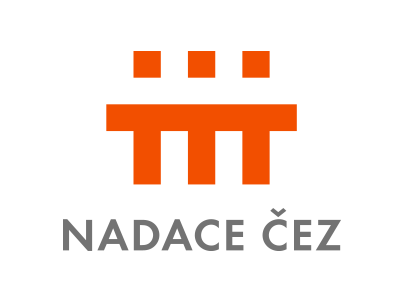 Tisková zpráva z prezentace zakoupeného vybavení za podpory Nadace ČEZ je uvedena na stránkách požáry.czhttps://www.pozary.cz/clanek/234963-dobrovolni-hasici-z-melcic-maji-dva-nove-pomocniky-zakoupit-si-je-mohli-diky-nadaci-cez/